AMS 30min Module 2 SolutionQuestion 1Question 2Question 3Question 4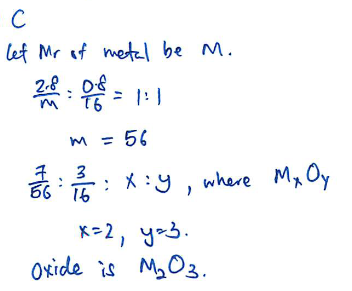 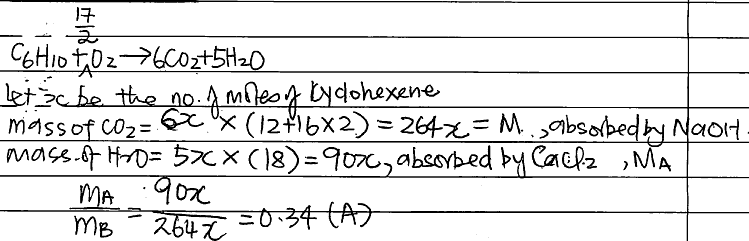 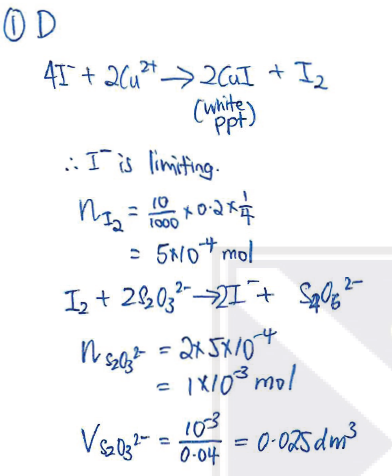 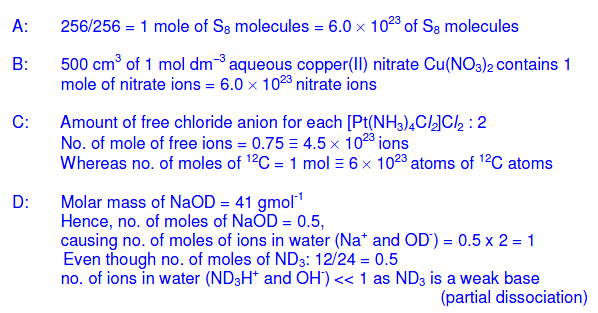 